(…..)Otomobil, otobüs, minibüs, kamyon gibi motorlu taşıtlarda ilk yardımçantası bulundurmak zorunludur.(…..)112 Acil Servis Merkezine ulaşamazsak 115 Polisveya  156 Jandarma’dan yardım isteyebiliriz. (…..)Kaza sonunda doktor gelinceye kadar yapılan tıbbi yardıma acil müdahale denir.(…..) İlk yardımın temel amacı kanamayı durdurmak, yaralının durumunun daha kötü olmasını engellemektir.(…..) Kaza sonrasında hasta ve yaralıya ilk yardımı herkes yapabilir.(…..) Burun kanamalarında başımızı kaldırıp sürekli sümkürmek gerekir.(…..)Teknolojinin gelişmesi ile ulaşım araçlarının konforu, hızı, güvenliği artmıştır.(…..)Toplu taşıma araçlarına önce binecekler binmeli, sonra inecekler inmelidir.(…..)Okul servislerinde boş koltuk yoksa ayakta yolculuk yapabiliriz. (…..)Bir araç ne kadar hızlı giderse o kadar güvenli ve rahattır.Bir trafik kazasında ilk yardımı doktor, hemşire ve ………………………….……………….yapmalıdır. Hafif yaralanmalarda ilk yapmamız gereken yara yerinin …………………..kapmasını önlemektir.Morarma ve şişmeyi önleyebilmek için yaralanmışbölgeye ……………………. uygulaması yapılmalıdır.Gerekli hâllerde 112 Acil Yardım Merkezini arayarak yardım istemek ...........................................görevidirKarayolunda birkaç aracın karşılaştığı maddi zarara neden olaylara ………………………………………….deriz.Yanma vakalarında hastanın yanık yerini dış etkenlerden korumak için ……………………yanık örtüsü kullanmalıyız.Doğru ve bilinçli yapılan ilk yardım ………………………..kurtarır.Kamyon, tır, traktör gibi taşıtlar ………………………….taşımak için tasarlanmıştır. Okul servislerde her koltukta mutlaka …………………………………………….bulunmak zorunludur.Kara yollarında yayaların, araçların ve hayvanların hal ve hareketlerine …………….…………deriz. 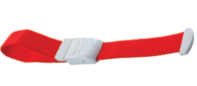 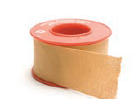 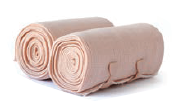 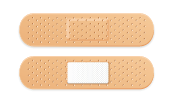 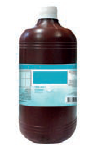 mikroptrafik kazasıemniyet kemerisoğukyüktrafikvatandaşlıksağlık memuruhayatalüminyum